              S z k o ł a     P o d s t a w o w a     N r 3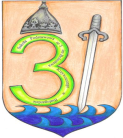 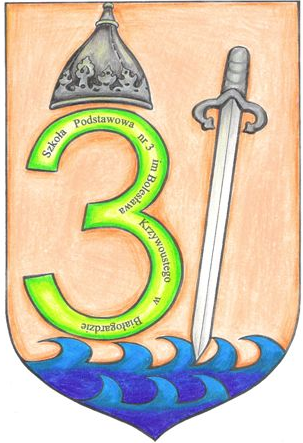 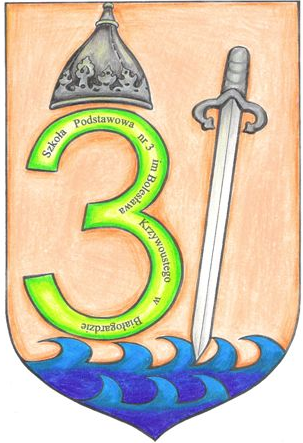           im.  Bolesława  Krzywoustego w B i a ł o g a r d z i e        Regulamin biblioteki szkolnejPrawa i warunki korzystania z bibliotekiBiblioteka szkolna udostępnia zbiory uczniom, nauczycielom, pracownikom szkoły oraz rodzicom uczniów naszej szkoły w czasie określonym harmonogramem pracy biblioteki.Korzystanie z biblioteki jest bezpłatne.Czytelnik odpowiada materialnie za zniszczenie, uszkodzenie lub poplamienie wypożyczonych książek oraz za stan użytkowanego sprzętu elektronicznego.W bibliotece obowiązuje cisza, zakaz spożywania posiłków, picia napojów, używania telefonów komórkowych.Wypożyczenia książekCzytelnik może wypożyczać książki tylko na swoje nazwisko i nie można przekazywać ich osobom trzecim.Jednorazowo można wypożyczyć dwie książki na dwa tygodnie, lub dwie książki na okres wakacji. Termin zwrotu książki można przedłużyć, jeżeli nie jest ona zarezerwowana przez innych czytelników.Uczniowie przygotowujący się do olimpiad i konkursów mają prawo do wypożyczenia jednorazowo większej liczby książek. Czytelnik zobowiązany jest odkupić zagubioną lub zniszczoną książkę. Jeśli odkupienie książki jest niemożliwe, powinien oddać inną, wskazaną przez bibliotekarza.Czytelnik zobowiązany jest odkupić zagubione bądź zniszczone podręczniki szkolne.Korzystanie z czytelniCzytelnia udostępniona jest podczas lekcji oraz w trakcie długich przerw.W czytelni można korzystać ze zbiorów wypożyczalni, czasopism i księgozbioru podręcznego.Czasopism nie można wynosić poza czytelnię.Czasopisma odkłada się na ustalone miejsce.